ПРОЄКТ 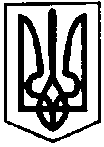 ПЕРВОЗВАНІВСЬКА СІЛЬСЬКА РАДАКРОПИВНИЦЬКОГО РАЙОНУ  КІРОВОГРАДСЬКОЇ ОБЛАСТІ___________ СЕСІЯ ВОСЬМОГО  СКЛИКАННЯРІШЕННЯвід  «__» __________ 20__ року                                                                              №с. ПервозванівкаПро внесення змін та доповнень до Положенняпро порядок функціонування кладовищта правила поховання на території Первозванівськоїсільської ради, Кропивницького району Кіровоградської областіЗ метою впорядкування організації поховання, утримання кладовищ та надання ритуальних послуг, відповідно до Закону України “Про поховання та похоронну справу”, керуючись  пп. 11 п. "а" статті 30, ст.31, 42 Закону України «Про місцеве самоврядування в Україні», відповідно до Державних санітарних правил і норм «Гігієнічні вимоги щодо облаштування і утримання кладовищ в населених пунктах України»,  сільська рада           ВИРІШИЛА:Внести зміни в «Положення про порядок функціонування кладовищ та правила поховання на території Первозванівської сільської ради, Кропивницького району Кіровоградської області», а саме:1.1 пункт 2.2 розділу ІІ «Положення про порядок функціонування кладовищ та правила поховання на території Первозванівської сільської ради, Кропивницького району Кіровоградської області» (далі Положення) доповнити словами такого змісту «та комунальним підприємством «Бережинський комунальник» Первозванівської сільської ради.»1.2 пункт 3.1 та 3.2 розділу ІІІ Положення доповнити словами такого змісту «та комунальним підприємством «Бережинський комунальник» Первозванівської сільської ради.»1.3 в пункт 4.1 розділу IV Положення слова і цифри «12 кладовищ» замінити на слова і цифри «25 кладовищ». Після слів «Кладовище, с. Степове, на перетині вул. Степова і вул.. Приозерна» доповнити пункт словами такого змісту: «- Кладовище с. Клинці в кінці вулиці Степова- «Центральне» с. Покровське по вул. Покровська- Випханське с. Покровське вул. Зарічна- Кладовище с. Любо-Надеждівка (в кінці вул. Сонячна)- Кладовище с. Демешкове  вул. Гагаріна- Кладовище с. Покровське вул. Лугова (біля комплекса)- Кладовище с. Гаївка (Гаївське за селом)- Кладовище с. Гаївка (Різанівське в кінці вул. Різанова)- Кладовище с. Гаївка (Буланівське) - Кладовище с. Гаївка (Дубівське)- Кладовище с. Новогригорівка - Кладовище с. Бережинка в кінці вул. Мира- Кладовище с. Бережинка (біля току)»1.4 пункт 6.10 розділу VІ  Положення після слів «КП Первозванівської сільської ради «Добробут» доповнити словами такого змісту «та комунальним підприємством «Бережинський комунальник» Первозванівської сільської ради.»1.5 пункт 7.3 розділу VІІ  Положення після слів «КП Первозванівської сільської ради «Добробут» доповнити словами такого змісту «та комунальним підприємством «Бережинський комунальник» Первозванівської сільської ради.»Комунальному підприємству «Бережинський комунальник» Первозванівської сільської ради відкрити рахунок у банківській установі для сплати благодійних внесків.Контроль за виконанням цього рішення покласти на першого заступника сільського голови Кузьменко О.В.Сільський голова                                                                        Прасковія МУДРАКЗатверджено рішенням сесії Первозванівської сільськоїради № 325 від 28.09.2018рокузі змінами згідно рішення від 26.06.2019 р.№ 755,від __.__.2021 року № ___ПОЛОЖЕННЯПро порядок функціонування кладовищ та правила поховання на території Первозванівської сільської ради, Кропивницького району Кіровоградської областіІ. ПРАВОВА ОСНОВАПравову основу діяльності в галузі поховання становлять Конституція України, Закон  України „Про поховання та похоронну справу", інші Закони України, міжнародні договори України, згода на обов'язковість яких надана Верховною Радою України, а також інші нормативно-правові акти, що приймаються щодо виконання Законів України.Дане Положення розроблене відповідно до Закону України «Про поховання та похоронну справу» № 1102-ІУ від 10.07.2003 р., на підставі Порядку утримання кладовищ та інших місць поховань, Типового положення про ритуальну службу в Україні, Необхідного мінімального переліку вимог щодо порядку організації поховання і ритуального обслуговування населення, Необхідного мінімального переліку окремих видів ритуальних послуг.Дане Положення діє на всій території Первозванівської сільської ради.ІІ. ЗАГАЛЬНІ ПОЛОЖЕННЯ2.1. Поховання - діяльність відповідних органів державної влади, органів місцевого самоврядування, їх посадових осіб у межах повноважень, визначених Законом України „Про поховання та похоронну справу", а також суб'єктів господарювання, спрямована на:• забезпечення належного ставлення до тіла (останків, праху) померлого (далі - тіла); • створення та експлуатацію об'єктів, призначених для поховання, утримання і збереження місць поховань;• організацію і проведення поховань померлих та/або загиблих (далі - померлих);• надання ритуальних послуг, реалізацію предметів ритуальної належності.2.2. Організація діяльності в галузі поховання померлих на території Первозванівької сільської ради здійснюється комунальним підприємством Первозванівської сільської ради «Добробут» та комунальним підприємством «Бережинський комунальник» Первозванівської сільської ради.III.ОРГАНІЗАЦІЯ РИТУАЛЬНОГО ОБСЛУГОВУВАННЯ3.1. Організація, будівництво, утримання в належному стані та охорона місць поховань, відведення земельних ділянок для поховань покладається на комунальне підприємство Первозванівської сільської ради «Добробут» та комунальне підприємство «Бережинський комунальник» Первозванівської сільської ради.3.2. На комунальне підприємство Первозванівської сільської ради «Добробут» та комунальне підприємство «Бережинський комунальник» Первозванівської сільської ради покладаються такі функції:а) відведення ділянки, організація і проведення поховань померлих одиноких громадян, осіб без певного місця проживання, громадян, від поховання яких відмовилися рідні, невпізнаних трупів;б)організація експлуатації належно обладнаних і упорядкованих кладовищ, догляд за окремими могилами громадського значення(Героїв Великої вітчизняної війни, видатних людей, одиноких), що розташовані на кладовищах.3.3.Утримання цвинтарів і могил громадського значення здійснюється за рахунок благодійних коштів.3.4. Виготовлення намогильних пам’ятників і намогильних споруд на кладовищах здійснюється за власні кошти замовників.3.5. Порядок функціонування місць поховань визначається виконавчим органом Первозванівської сільської ради.3.6. Рішенням виконавчого органу місцевого самоврядування в місцях поховань можуть бути виділені сектори для почесних поховань, поховання померлих військовослужбовців (сектори військових поховань), а також сектори для поховання померлих за національною чи релігійною ознакою.3.7. Поділ кладовищ на розряди за майновим станом не допускається.IV. РЕЖИМ РОБОТИ МІСЦЬ ПОХОВАНЬ4.1. На території Первозванівської сільської ради знаходиться 25 кладовищ:- Савинівське - с. Сонячне між вул.. Сонячна Кропивницького району Кіровоградської області та вул.. Сергія Котового (попередня назва вулиці Новозаводська)  м. Кропивницький;- Первозванівське -  с. Первозванівка, вул. Шкільна;- Коноплянське - с. Первозванівка, пров. Степовий;- Попівське -  с. Попівка ,вул..Миру;- Випханське – с. Попівка, вул.. Зарічна- Неопалимівське, с.Неопалимівка, вул.. Березова- Калинівське, с. Калинівка, вул.. Степова- Кладовище № 1, с. Федорівка, вул..Леоніда Кравчука- Кладовище № 2, с. Федорівка, за вул..Леоніда Кравчука- Кладовище № 3, с. Федорівка, вул..Шпаченка- Кладовище № 4, с. Федорівка, біля вул..Степової- Кладовище, с. Степове, на перетині вул. Степова і вул.. Приозерна- Кладовище с. Клинці в кінці вулиці Степова- «Центральне» с. Покровське по вул. Покровська- Випханське с. Покровське вул. Зарічна- Кладовище с. Любо-Надеждівка (в кінці вул. Сонячна)- Кладовище с. Демешкове  вул. Гагаріна- Кладовище с. Покровське вул. Лугова (біля комплекса)- Кладовище с. Гаївка (Гаївське за селом)- Кладовище с. Гаївка (Різанівське в кінці вул. Різанова)- Кладовище с. Гаївка (Буланівське) - Кладовище с. Гаївка (Дубівське)- Кладовище с. Новогригорівка - Кладовище с. Бережинка в кінці вул. Мира- Кладовище с. Бережинка (біля току)4.2. Кладовища Первозванівської сільської ради є комунальною власністю і не підлягають приватизації або передачі в оренду.4.3. Кладовища для відвідувань відкриті щодня:із травня по вересень - з 8.30 до 19.00 години,з жовтня по квітень з 8.30 до 16.00 години.4.4. Поховання померлих на кладовищах проводяться щодня в літню пору з 10.00 до 17.00 години у зимовий час - з 10.00 до 16.00 години.V. ВИДИ ПОХОВАНЬ5.1. Поховання померлих можуть здійснюватися шляхом:- закопування у могилі труни з тілом померлого;- спалювання в   крематорії   труни   з   тілом   померлого  та закопування в могилі чи  розміщення  в  колумбарній  ніші  урни  з прахом померлого; - розвіювання праху померлого;5.2 З урахуванням  етнічних,  релігійних  чи  культурних традицій 
поховання померлих може здійснюватися іншим способом.5.3Поховання померлих   здійснюється   з    дотриманням    вимог 
санітарно-епідеміологічного законодавства. VІ. ПОРЯДОК ПОХОВАННЯ6.1. Поховання померлих чи їх праху після кремації дозволяється проводити на діючих кладовищах.6.2. Поховання померлого покладається на виконавця волевиявлення померлого. Якщо у волевиявленні померлого немає вказівки на виконавця волевиявлення чи вразі відмови виконавця від виконання волевиявлення поховання померлого здійснюється чоловіком(дружиною), батьками(усиновителями), дітьми, сестрою, братом, дідом або бабою, онуком(правнуком), іншою особою, яка зобов’язалася поховати померлого і здійснюється лише на підставі свідоцтва про смерть.Виконавцю волевиявлення померлого або особі, яка зобов’язалася поховати померлого, в установленому законодавством порядку в день звернення видаються:-лікарське свідоцтво про смерть- закладом охорони здоров’я;-свідоцтво про смерть та довідка про смерть- відділом реєстрації актів громадянського стану районних, міських управлінь юстиції, виконавчим органом сільської ради.Зазначені документи можуть надаватися за дорученням виконавця волевиявлення померлого або особи, яка зобов’язалася поховати померлого, іншій юридичній чи фізичній особі.6.3. Поховання померлого це комплекс заходів і обрядових дій, які здійснюються з моменту смерті людини до опускання труни з тілом або урни з прахом у могилу, обладнання та утримання місць поховань згідно із звичаями і традиціями, які не суперечать законодавству.6.4. У  випадку смерті громадянина на території іноземної держави та за наявності письмового волевиявлення про поховання його тіла на території України, посвідченого належним чином, поховання здійснюється у відповідних місцях поховань на території України виконавцем волевиявлення померлого або особою, яка зобов'язалася поховати померлого, за сприяння консульської установи чи дипломатичного представництва України.6.5. У випадку смерті самотнього громадянина або громадянина, від поховання якого відмовилися рідні, на території іноземної держави та за наявності письмового волевиявлення про поховання його тіла на території України, посвідченого належним чином, поховання здійснюється у відповідних місцях поховань на території України, в порядку, встановленому Кабінетом Міністрів України.6.6. Поховання померлих здійснюється з дотримання вимог санітарно-епідеміологічного законодавства не раніше ніж через 24 години після настання смерті. У разі наявності відповідних підстав поховання, як вийняток, може бути проведено в день оформлення.6.7. Оформлення замовлень на поховання виконують установи, організації, підприємства, громадяни.6.8. Час поховання за погодженням із замовником установлюється при оформленні договору - замовлення.6.9. За зверненням виконавця волевиявлення померлого або особи, яка взяла на себе зобов'язання поховати померлого, на території кладовища безкоштовно виділяється місце для поховання померлого. Допускається надання земельних ділянок на кладовищах для створення родинного поховання.6.10.В окремих випадках, як виняток, поховання іногородніх громадян на сільських кладовищах розташованих на території Первозванівської сільської ради здійснюється згідно з письмовим дозволом виконавчого комітету Первозваніської сільської ради, при сплаті благодійного внеску на рахунок КП Первозванівської сільської ради «Добробут» та комунальне підприємство «Бережинський комунальник» Первозванівської сільської ради для розширення та благоустрою кладовищ (крім громадян, які постійно проживають та зареєстровані на території Первозванівської сільської ради Кропивницького району Кіровоградської області). Розмір благодійного внеску встановлюється рішенням сесії сільської ради і діє до заміни новим.6.11. Відвід земельних ділянок для поховання на кладовищах виконується уповноваженою особою призначеною рішенням виконавчого комітету Первозванівської сільської ради на підставі заяви на поховання/підпоховання.6.12. Поховання кожного померлого здійснюється в окремій могилі. Довжина могили для дорослого повинна бути не менше двох метрів, ширина -1 м., глибина - не менше 1,5 м від поверхні землі до кришки труни, з урахуванням місцевих ґрунтово-кліматичних умов. При похованні померлих дітей розміри могили можуть бути відповідно зменшені. Відстань від дна могили до рівня стояння ґрунтових вод повинна бути не менше 0,5 м, висота намогильного пагорбка - 0,5 м. У випадку поховання тіла померлого в сидячому положенні товщина ґрунту над тілом померлого від поверхні землі має бути не меншою за 1 метр.6.13.Під кожну могилу надається ділянка таких розмірів:Примітка: У разі поховання померлого в нестандартній труні викопується могила залежно від довжини труни.6.14. Підпоховання на вільному місці в огорожі здійснюється на підставі свідоцтва про смерть померлого, за згодою користувача місця поховання, оригіналу свідоцтва про смерть і посвідчення встановленого зразка на здійснення першого поховання та у відповідності із вимогами цього Положення, вимогами Порядку утримання кладовищ та інших місць поховань, затвердженого наказом Державного комітету України з питань житлово-комунального господарства від 19.11.2003 року № 193 та Державних санітарних правил та норм «Гігієнічні вимоги щодо облаштування і утримання кладовищ в населених пунктах України» ДСанПіН 2.2.2.028-99, затверджених постановою Головного державного санітарного лікаря України від 01.07.1999 № 28.Після поховання на могилі встановлюється табличка із вказівкою прізвища, імені, по батькові та дати смерті померлого.6.15. Для поховання померлих самотніх громадян, осіб без певного місця проживання, громадян, від поховання яких відмовилися рідні, невпізнаних трупів надається земельна ділянка під одинарне поховання.6.16. Кожне поховання та перепоховання реєструється у книзі реєстрації поховань померлих встановленої форми (додаток 1). Всі графи Книги реєстрації обов'язково заповнюються чорним або фіолетовим чорнилом. Виправлення написаного у Книзі реєстрації не допускаються. Книга реєстрації повинна бути прошнурована, пронумерована і скріплена печаткою. Книга є документом строгої звітності і зберігається постійно.Громадянам (організаціям), що зробили поховання, видається відповідне свідоцтво (посвідчення) (додаток 2).6.17. Перепоховання останків померлих допускається у виняткових випадках при наявності обґрунтованих причин за рішенням виконавчого органу сільської ради. Для ухвалення рішення щодо перепоховання останків померлого особа, яка здійснила перше поховання на відведеному місці поховання (родинного поховання) та/або має відповідне свідоцтво про смерть похованого і свідоцтво про поховання (далі -користувач місця поховання) надає наступні документи :- заяву з обґрунтуванням причин ;- висновок місцевого закладу санітарно-епідеміологічної служби про можливість ексгумації;- лікарське свідоцтво про смерть;- дозвіл виконавчого органу місцевого самоврядування на поховання останків на іншому цвинтарі;6.18. За результатами розгляду поданих документів виноситися рішення про перепоховання останків померлого на інше місце поховання чи у разі відсутності підстав користувачеві місця поховання видається обґрунтована письмова відмова.6.19. Перепоховання проводиться, як правило, у зимовий період через рік після поховання в піщаних ґрунтах і через три роки - при похованні у зволожених ґрунтах важкого механічного складу та глиняних ґрунтах.Ексгумація проводиться в присутності медичного працівника, участь якого при проведенні перепоховання забезпечує користувач місця поховання.Виключенням із правил є перепоховання урни з прахом, а також ексгумація трупа, яка здійснюється згідно із ст.239 Кримінально-процесуального Кодексу України.6.20. Після ексгумації могила повинна бути засипана, поверхня ґрунту розрівняна.6.21. Про виймання останків із могили робиться запис до Книги реєстрації, при похованні в іншому місці вноситися новий запис до Книги реєстрації.6.22. Перепоховання останків померлих здійснюється за рахунок коштів особи, яка ініціює перепоховання.6.23. Підпоховання труни, урни з прахом у родинну могилу дозволяється напідставі таких документів: - заява родичів, які бажають провести  підзахоронення в існуючу могилу (додаток 3); - копія свідоцтва про смерть того, кого хоронять; - копія свідоцтва про смерть того, до кого підзахоронюють; - копія свідоцтв, які підтверджують ступінь родинного зв'язку; - довідка санепідемстанції про дотримання санітарних норм і термінів та можливість під захоронення (надається після накладання резолюції на звернення та підписання акту обстеження могили, але до отримання кінцевого результату), і тільки після закінчення повного періоду мінералізації. Поховання урни з прахом у родинну могилу дозволяється незалежно від часу попереднього поховання. 6.24. Поховання громадян, які були зареєстровані та проживали в інших населених пунктах, здійснюється тільки за письмовим дозволом сільського голови та/або старости (в.о. старости) старостинських округів.  Сільський голова та/або староста (в.о. старости) старостинських округів   надає  дозвіл на поховання померлих громадян, які були зареєстровані та проживали в інших населених пунктах, для захоронення на кладовищах, розміщених на території Первозванівської сільської ради, за умови внесення благодійного внеску в розмірі 2000 гривень за нове поховання, 600 гривень за підпоховання  до рідних першої спорідненості (діти, батьки) та поховання рідних першої спорідненості (діти, батьки), за резерв місця – 3000 гривень. Благодійні внески  використовуються на благоустрій та утримання сільських кладовищ.VІІ.ВИГОТОВЛЕННЯ ТА УСТАНОВКА НАМОГИЛЬНИХ СПОРУД7.1. На могилах у межах наданої земельної ділянки можуть установлюватися намогильні споруди і елементи благоустрою могили.Спорудження, установлені за межами відведеної земельної ділянки, підлягають знесенню.7.2. Установлені громадянами (організаціями) намогильні споруди (пам'ятники, квітники та ін.) є їхньою власністю.7.3. Громадянами і організаціями може бути укладений договір з КП Первозванівської сільської ради «Добробут» та комунальним підприємством «Бережинський комунальник» Первозванівської сільської ради, про прийняття намогильної споруди на обслуговування.7.4. Надписи на намогильних спорудах повинні містити достовірну інформацію щодо захоронених у даному місці померлих. Допускається нанесення написів на намогильних спорудах і підготовка їх до майбутніх поховань.7.5. Всі намогильні споруди, що встановлюються на могилах, повинні відповідати встановленим стандартам і технологіям.7.6. Намогильні споруди, виготовлені з порушеннями встановлених стандартів та технологій, а також установлені огорожі на відведеній ділянці поховання, виготовлені з порушенням розмірів, після відповідного попередження власника у двомісячний термін підлягають демонтажу. Демонтаж здійснюється за рахунок коштів порушників.7.7. Можливість установлення огорожі більших розмірів розглядається на виконкомі сільської ради.VІІІ. ОБОВ'ЯЗКИ ВІДПОВІДАЛЬНИХ ОСІБ ЗА  КЛАДОВИЩА8.1. Відповідальні особи у щоденній роботі повинні дотримуватись даного Порядку функціонування місць поховань і порядку їхнього утримання.8.2. Відповідальність за організацію похоронного обслуговування, благоустрою місць поховання і санітарного стану території кладовища покладається на організації, підприємства, що надають ритуальні послуги, та які зобов'язані забезпечити:- своєчасну підготовку могил, поховання померлих, установку табличок;- своєчасне і якісне виконання заявок на послуги, які надаються на кладовищі;- надання послуг з благоустрою місць поховань згідно кошторису;- систематичне прибирання території кладовища (крім могил);- надання послуг по утриманню за могилою, установці намогильних споруд та прийняття їх на збереження;- безоплатне виділення місця для поховання померлого чи урни з прахом на кладовищі (крім іногородніх);- дотримання встановлених норм і Правил поховання ;- утримання у належному стані військових і братських меморіалів, могил та пам'ятників воїнів, які загинули під час Великої Вітчизняної війни, інших могил і пам'ятників, які мають історичну або художню цінність та занесених до державного реєстру нерухомих пам'яток історії та культури відповідно до Закону України „Про охорону культурної спадини";- збереження механізмів, інвентарю;- виконання інших вимог, передбачених чинним законодавством.ІХ. УТРИМАННЯ МОГИЛ, НАМОГИЛЬНИХ СПОРУД 9.1. Утриманя у належному естетичному та санітарному стані могил, місць родинних поховань, намогильних споруд і склепів здійснюється користувачами місця поховання (власниками) за рахунок особистих коштів.Громадяни (організації), які здійснюють поховання, зобов'язані утримувати могилу, намогильні споруди та зелені насадження в належному стані власними силами.9.2. У випадку, якщо на могилі відсутні будь-які намогильні споруди (пам'ятники, цоколі, огорожі, трафарети з наявністю даних про поховання, хрести та ін.), а могила не благоустроєна, відповідальна особа призначена рішенням виконавчого комітету складає акт щодо незадовільного утримання могили. Відповідальна особа письмово сповіщає користувача місця поховання і установлює на могилі трафарет - попередження про необхідність упорядкування поховання.9.3. Утримання кладовищ, військових братських та одиночнихмогил, братських могил, а також могил померлих одиноких громадян, померлих осіб без певного місця проживання, померлих від поховання яких відмовилися рідні, місць поховань знайдених невпізнаних трупів та охорона всіх місць поховань забезпечується виконавчим органом сільської ради за рахунок коштів місцевого бюджету.9.4. У випадку природного руйнування, псування намогильних споруд, їхнє відновлення здійснюється за рахунок коштів користувача.9.5. У випадку нищення, руйнування, псування або викрадення предметів, що знаходяться в місті поховання,  відшкодування користувачам місць поховання матеріальних збитків не здійснюється.X. ПОРЯДОК ВІДВІДУВАННЯ КЛАДОВИЩ 10.1. На території кладовищ забороняється:- їздити на автомобілях, мотоциклах, велосипедах, або будь-якому іншому виді транспорту, окрім вказаного в п. 11.1. цього Порядку, кататися на санках, ковзанах, лижах;- порушувати тишу і порядок;- робити обрізання, посадку і пересадження дерев, кущів без згоди відповідальної особи;- вигулювати собак, пасти домашніх тварин;- ловити птахів, розводити багаття;- добувати пісок і глину, зрізати дерн;- перебувати на території кладовища після його закриття;- робити розкопку ґрунту,- залишати запаси будівельних та інших матеріалів.10.2. Зайняття комерційною діяльністю (торгівля квітами, предметами похоронного ритуалу й матеріалами благоустрою могил та ін.) може здійснюватися тільки на підставі договору згідно чинного законодавства.10.3. Встановлений Порядок розміщується на видному місці для загального ознайомлення на всіх об'єктах, пов'язаних з наданням ритуальних послуг населенню. У місцях приймання замовлень на послуги з виготовлення і установки намогильних споруд, на послуги по утриманню місць поховань та намогильних споруд розміщуються Правила побутового обслуговування та інформація про Захист прав споживачів.XI. ПОРЯДОК РУХУ ТРАНСПОРТНИX ЗАСОБІВ ПО ТЕРИТОРІЇ КЛАДОВИЩ11.1.Автокатафальний транспортний засіб, а також супровідний його транспорт, що утворює похоронну процесію, мають право безперешкодного проїзду на територію кладовищ.ХІІ. ПОРЯДОК ПРИПИНЕННЯ ПОХОВАННЯ ПОМЕРЛИХ НА КЛАДОВИЩІ12.1. Часткове або повне припинення поховання померлих (закриття) кладовища здійснюється за рішенням сільської ради, якщо на території кладовища не має вільних місць для обладнання нових місць поховань.12.2. Після закриття кладовища земельний покрив, всі намогильні споруди та надписи залишаються в цілковитій недоторканості.12.3. Існуючі кладовища не підлягають знесенню і можуть бути перенесені тільки за рішенням відповідного органу місцевого самоврядування у випадку постійного підтоплення, зсуву, землетрусу або іншого стихійного лиха.12.4. У разі ліквідації кладовища Книга реєстрації поховань померлих, Книга обліку намогильних споруд та інші документи передаються на зберігання до архіву виконкому.Секретар сільської ради                                                          В. ЛЕЩЕНКОНазвапохованняРозмірРозмірРозмірРозмірРозмірНазвапохованняЗемельної ділянкиЗемельної ділянкиЗемельної ділянкиМогилиМогилиНазвапохованняПлоща, м2Довжи, мШирина, мДовжина, мШирина, мРодинне 6,62,23,02,01,0Подвійне 4,82,22,22,01,0Одинарне 3,32,21,52,01,0Урна з прахом0,640,80,80,80,8